ПОСТАНОВЛЕНИЕ1 сентября 2020 г.                                          № 12                                     с. Эсто-АлтайОб утверждении проекта Порядка создания координационных или совещательных органов в области развития малого и среднего предпринимательства на территории Эсто-Алтайского сельского муниципального образования Республики Калмыкия В соответствии со статьей 13 Федерального закона от 24 июля 2007 года N 209-ФЗ "О развитии малого и среднего предпринимательства в Российской Федерации", от 06 октября 2003 года № 131-ФЗ «Об общих принципах организации местного самоуправления в Российской Федерации», Уставом Эсто-Алтайского сельского муниципального образования Республики Калмыкия, администрация Эсто-Алтайского сельского муниципального образования Республики Калмыкияп о с т а н о в л я е т:1. Утвердить проект Порядока создания координационных или совещательных органов в области развития малого и среднего предпринимательства на территории сельского Эсто-Алтайского сельского муниципального образования Республики Калмыкия согласно приложению.         2. Настоящее Постановление вступает в силу с момента его подписания и подлежит официальному опубликованию (обнародованию)  и размещению на  официальном сайте Эсто-Алтайского сельского муниципального образования Республики Калмыкия в сети Интернет.3. Направить копию настоящего постановления в Прокуратуру Яшалтинского района Республики Калмыкия. Глава (ахлачи)Эсто-Алтайского сельского муниципального образования Республики Калмыкия                                                                        А.К. Манджиков           ПРОЕКТ	Приложениек постановлениюадминистрации Эсто-Алтайского сельскогомуниципального образованияРеспублики Калмыкия от «__» ___________ 20___ года № ___ Порядок создания координационных или совещательных органов в области развития малого и среднего предпринимательства на территории Эсто-Алтайского сельского муниципального образования Республики Калмыкия1. Настоящий Порядок создания координационных или совещательных органов в области развития малого и среднего предпринимательства на территории Эсто-Алтайского сельского муниципального образования Республики Калмыкия (далее - Порядок) определяет цели, условия и процедуру создания на территории района координационных или совещательных органов в области развития малого и среднего предпринимательства.2. Координационные или совещательные органы в области развития малого и среднего предпринимательства (далее - координационные или совещательные органы) создаются в целях:2.1. Привлечения субъектов малого и среднего предпринимательства к выработке  и реализации политики в области развития малого и среднего предпринимательства на территории Эсто-Алтайского сельского муниципального образования Республики Калмыкия.2.2. Выдвижения и поддержки инициатив, направленных на реализацию политики       в области развития малого и среднего предпринимательства на территории Эсто-Алтайского сельского муниципального образования Республики Калмыкия.2.3. Проведения общественной экспертизы проектов нормативных правовых актов Администрации Эсто-Алтайского сельского муниципального образования Республики Калмыкия, регулирующих развитие малого                     и среднего предпринимательства.2.4. Выработки рекомендаций органам местного самоуправления Эсто-Алтайского сельского муниципального образования Республики Калмыкия при определении приоритетов в области развития малого              и среднего предпринимательства.2.5. Привлечения граждан, общественных объединений и представителей средств массовой информации к обсуждению вопросов, касающихся реализации права граждан на предпринимательскую деятельность, и выработке по данным вопросам рекомендаций.3. Координационные или совещательные органы могут быть образованы  по инициативе:3.1. Администрации Эсто-Алтайского сельского муниципального образования Республики Калмыкия. 3.2. Группы субъектов малого и среднего предпринимательства, зарегистрированных и осуществляющих деятельность на территории Эсто-Алтайского сельского муниципального образования Республики Калмыкия, в количестве не менее 10 человек (один представитель от субъекта малого и среднего предпринимательства).3.3. Некоммерческой организации, выражающей интересы субъектов малого                        и среднего предпринимательства (далее - некоммерческие организации).4. Инициаторы создания координационного или совещательного органа, указанные в подпунктах 3.2, 3.3 (далее - инициаторы), обращаются с соответствующим письменным обращением к главе Эсто-Алтайского сельского муниципального образования Республики Калмыкия. При этом                               в обращении должны быть указаны предлагаемые инициаторами кандидатуры в состав координационного или совещательного органа.5. Обращение о создании координационного или совещательного органа рассматривается главой поселения. Срок рассмотрения обращения не должен составлять более 30 календарных дней с момента его поступления. Ответ по результатам рассмотрения обращения направляется инициаторам не позднее дня, следующего за днем принятия решения, в письменной форме.6. Образование координационного или совещательного органа, определение его полномочий, количественный и персональный состав утверждается постановлением администрации поселения.7. Постановление о создании координационного или совещательного органа подлежит опубликованию в средствах массовой информации и размещению на официальном сайте Эсто-Алтайского сельского муниципального образования Республики Калмыкия.Администрация Эсто-Алтайского сельского муниципального образованияРеспублики КалмыкияАдминистрация Эсто-Алтайского сельского муниципального образованияРеспублики КалмыкияАдминистрация Эсто-Алтайского сельского муниципального образованияРеспублики Калмыкия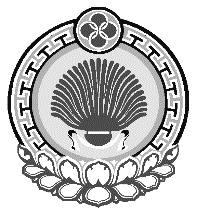 359026, Республика Калмыкия, с. Эсто-Алтай, ул. Карла МарксаИНН 0812900527, т. (84745) 98-2-41, е-mail: esto-altay@yandex.ru 359026, Республика Калмыкия, с. Эсто-Алтай, ул. Карла МарксаИНН 0812900527, т. (84745) 98-2-41, е-mail: esto-altay@yandex.ru 359026, Республика Калмыкия, с. Эсто-Алтай, ул. Карла МарксаИНН 0812900527, т. (84745) 98-2-41, е-mail: esto-altay@yandex.ru 